22-23 мая 2018г. в 11-00 приняли участие в семинаре «Традиционная русская культура.»  Подготовка к участию на ежегодном Межрегиональном фестивале-лаборатории русского фольклора «Народный календарь»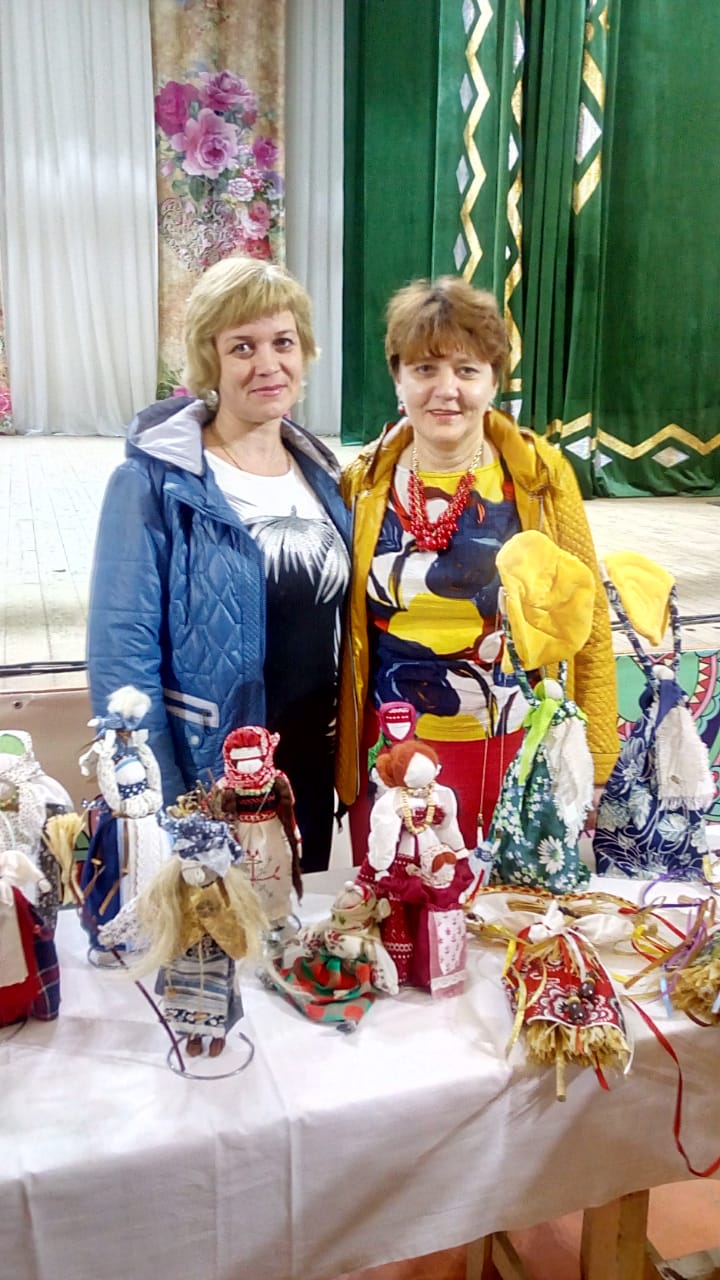 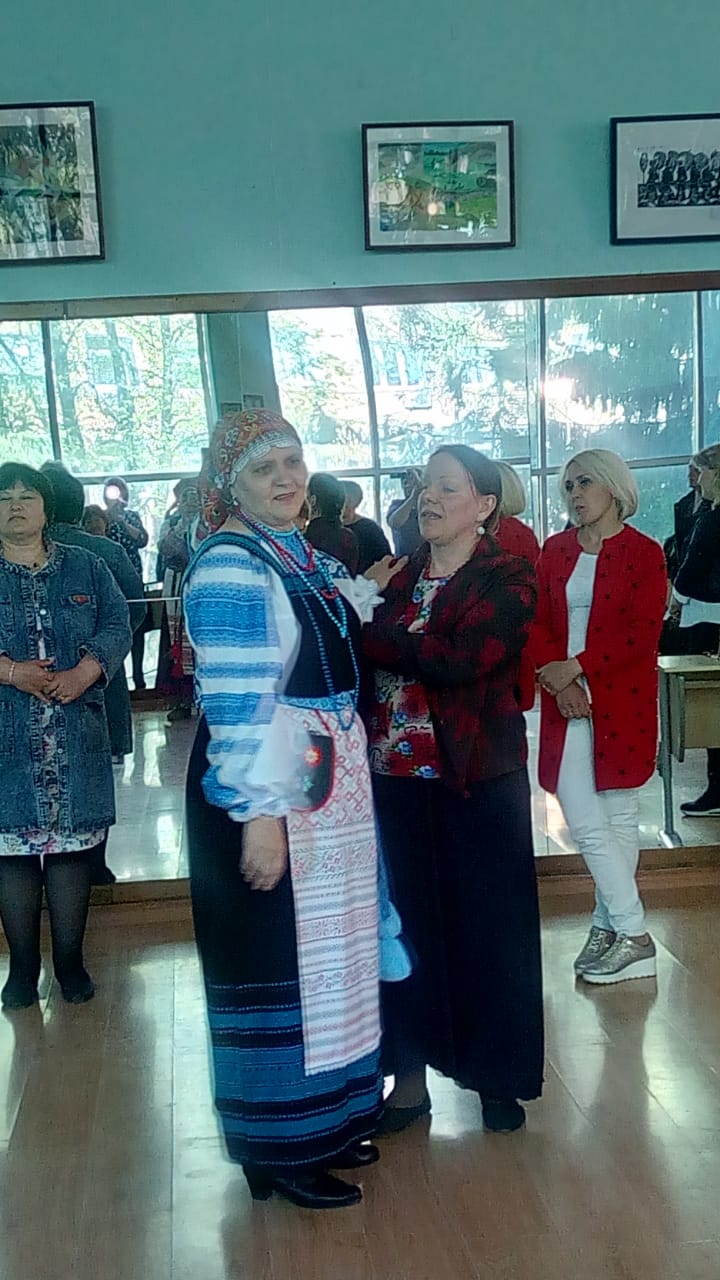 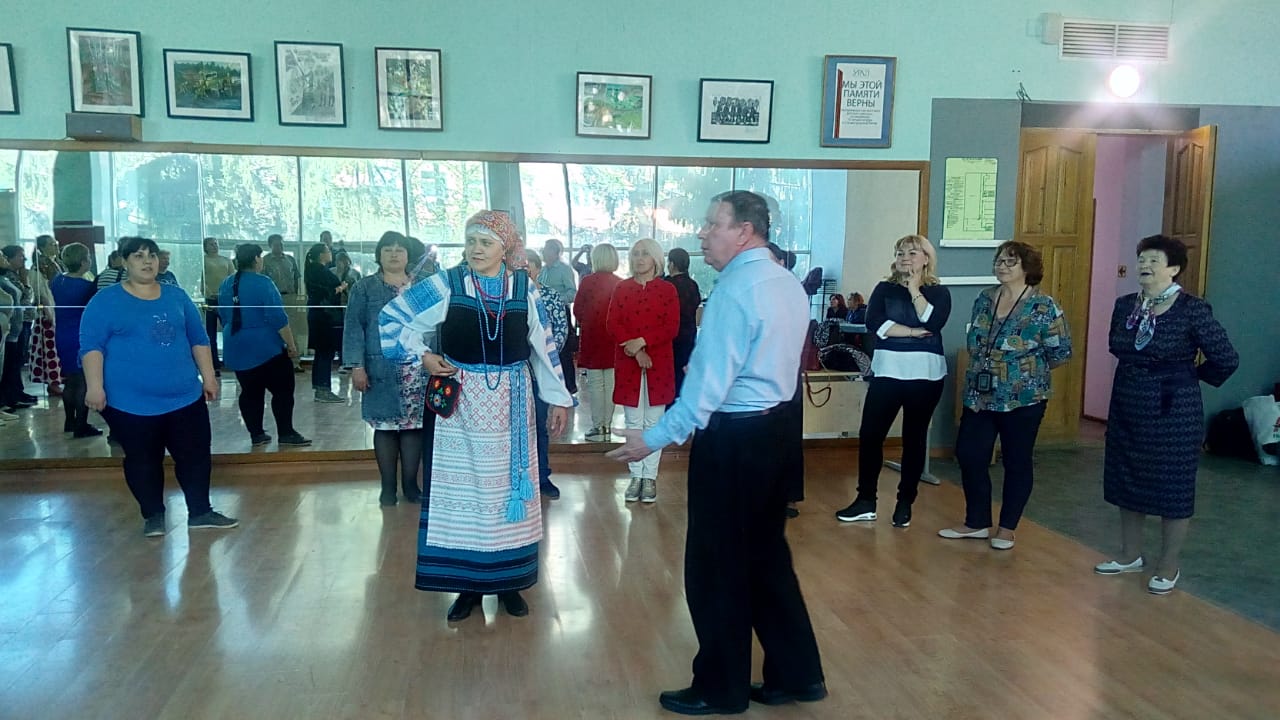 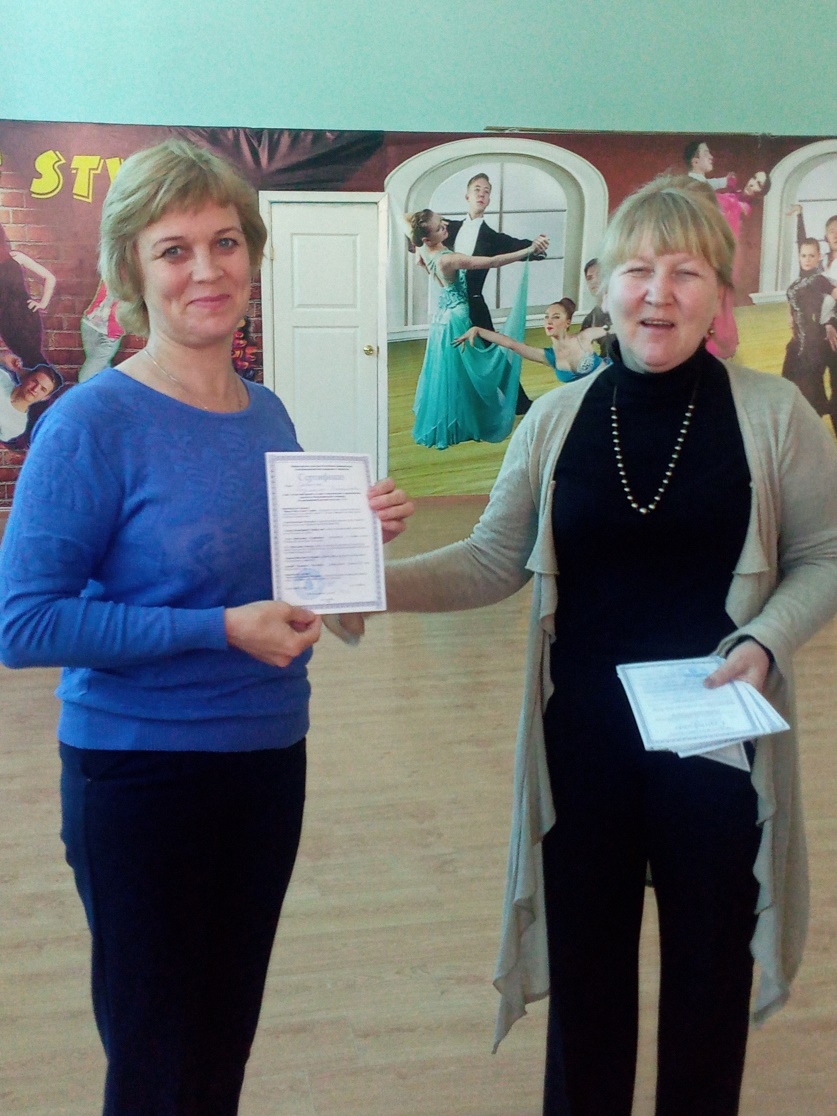 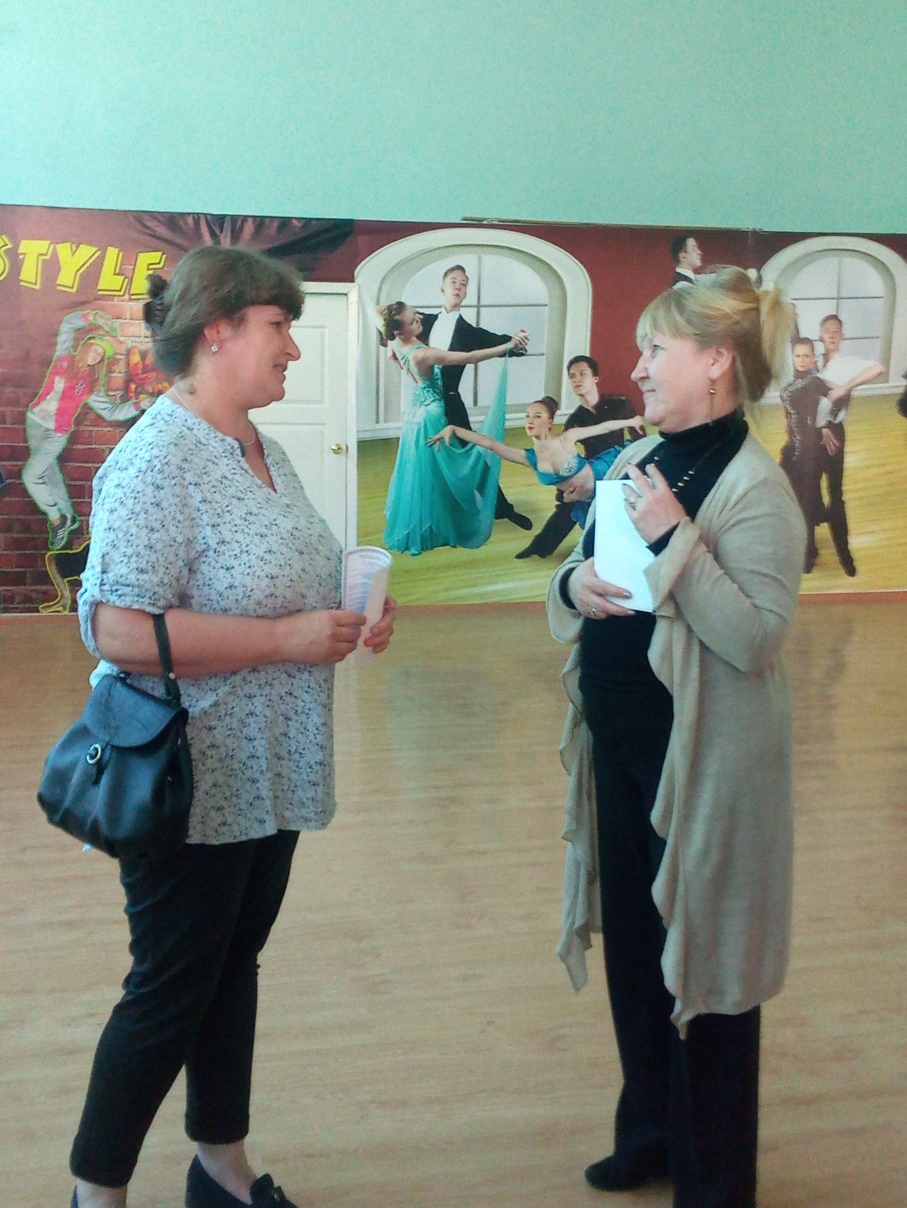 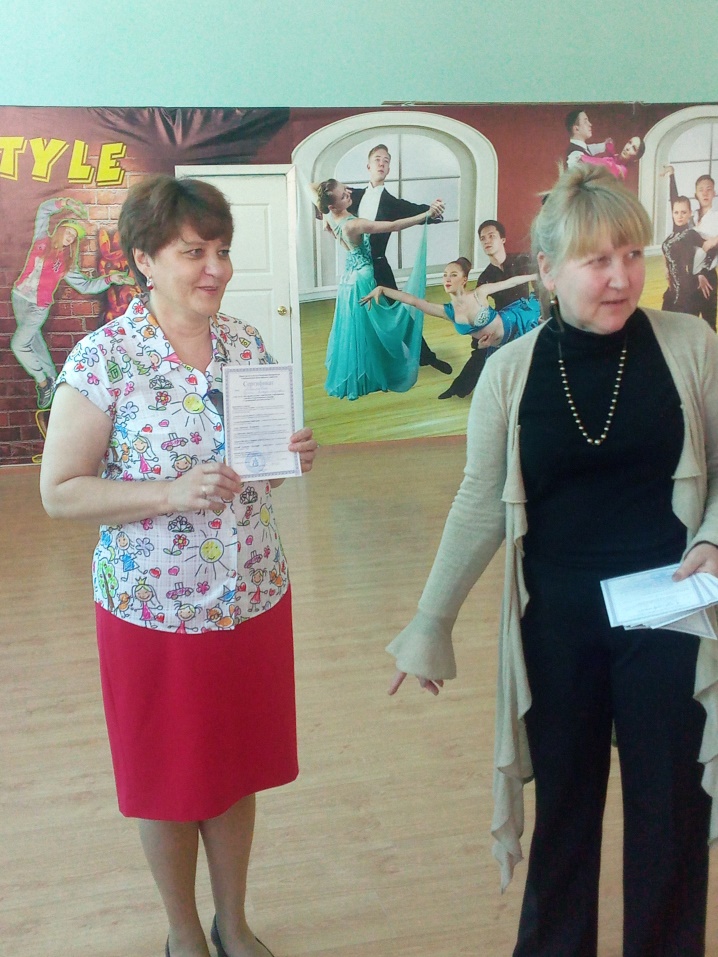 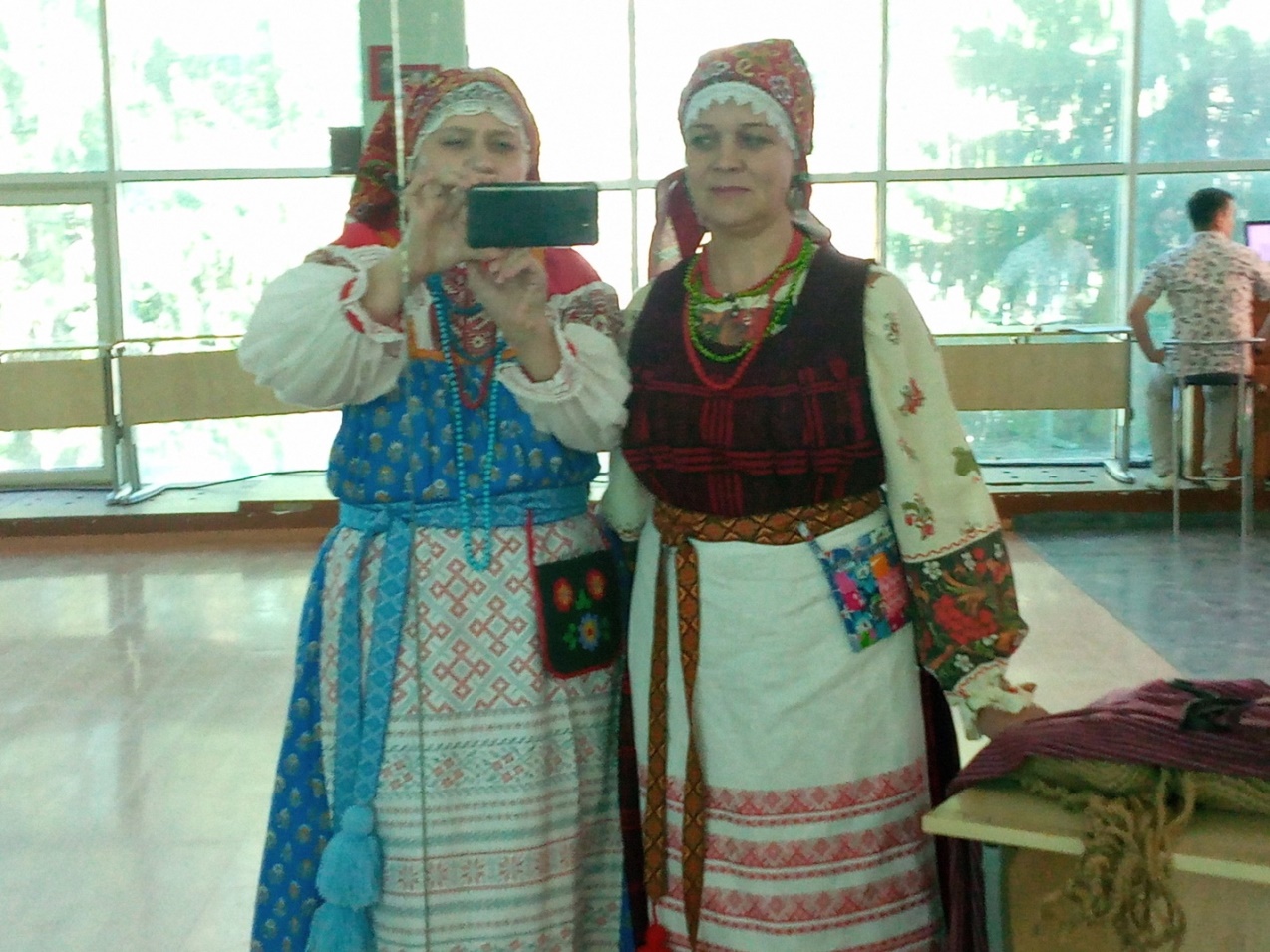 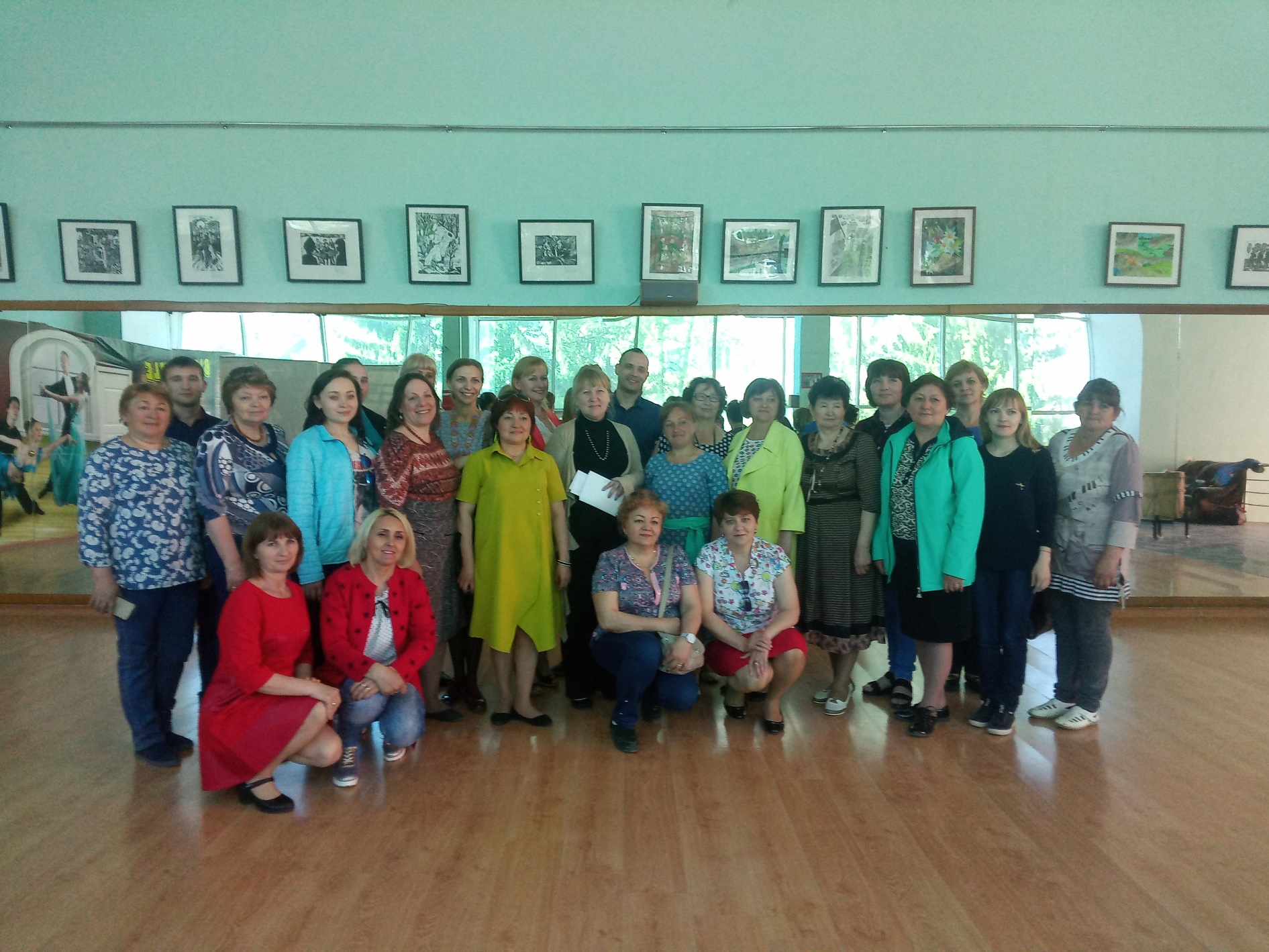 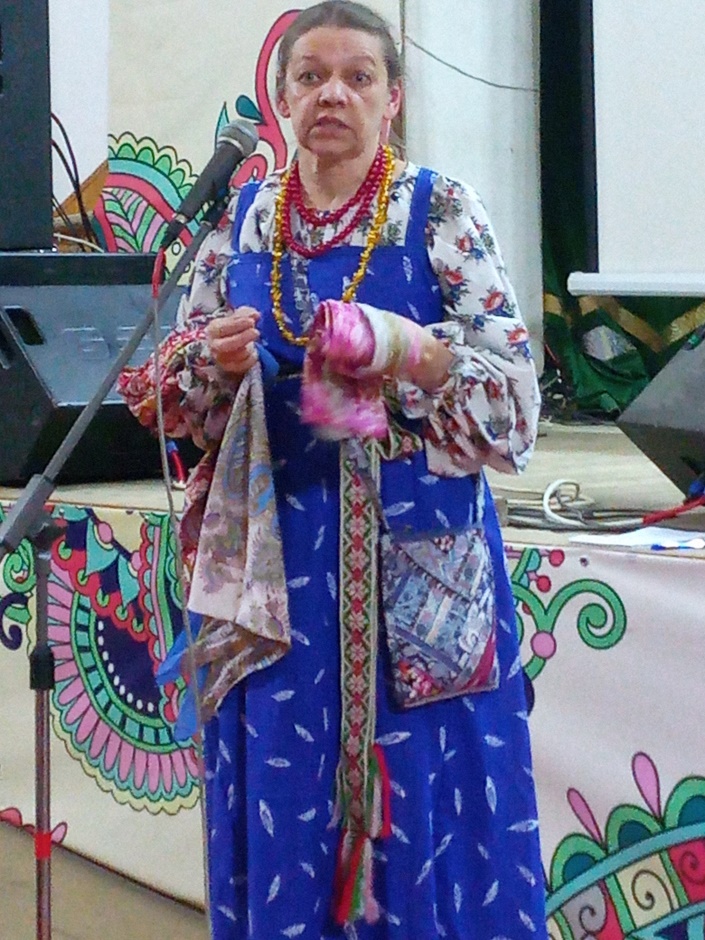 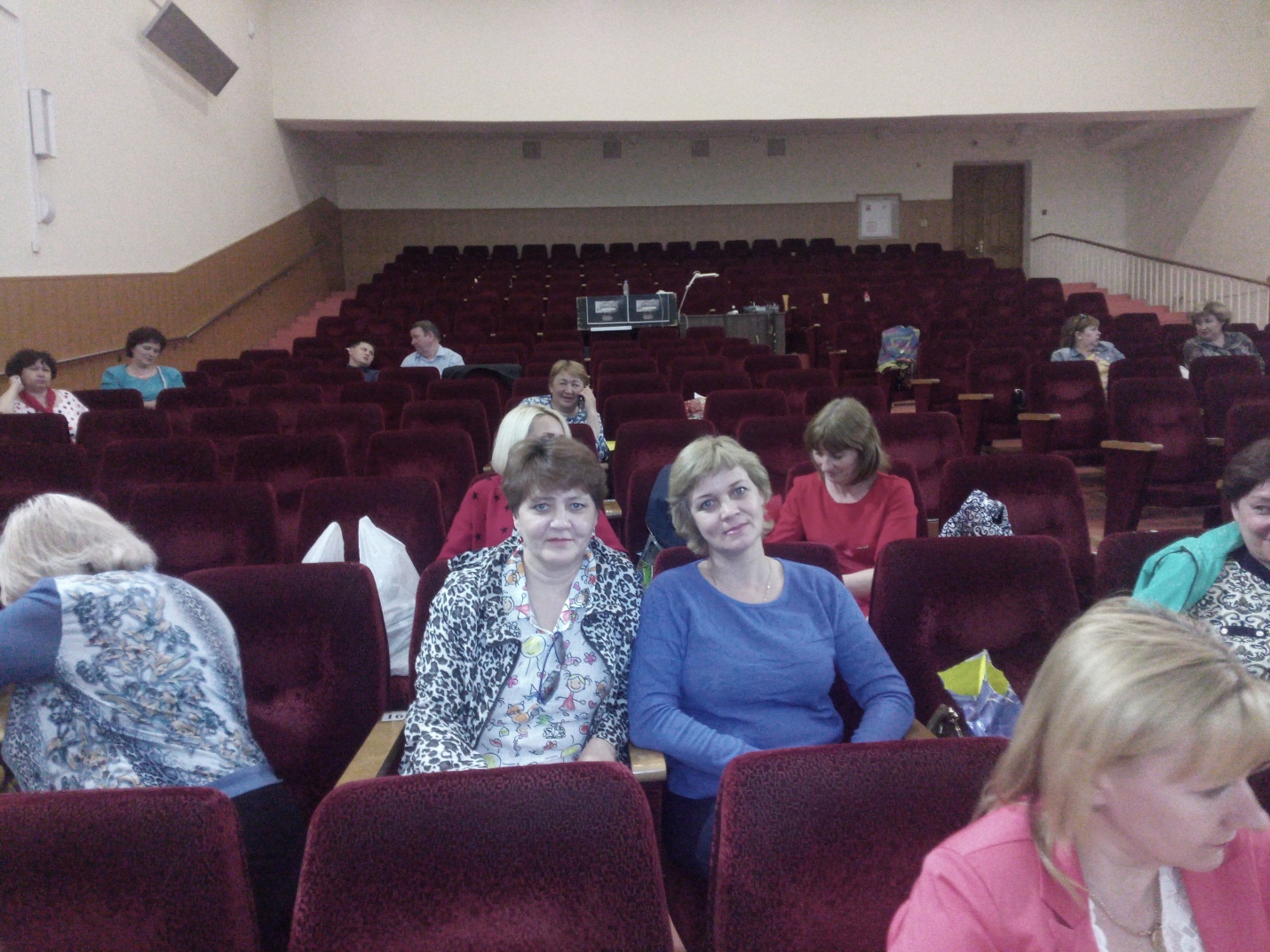 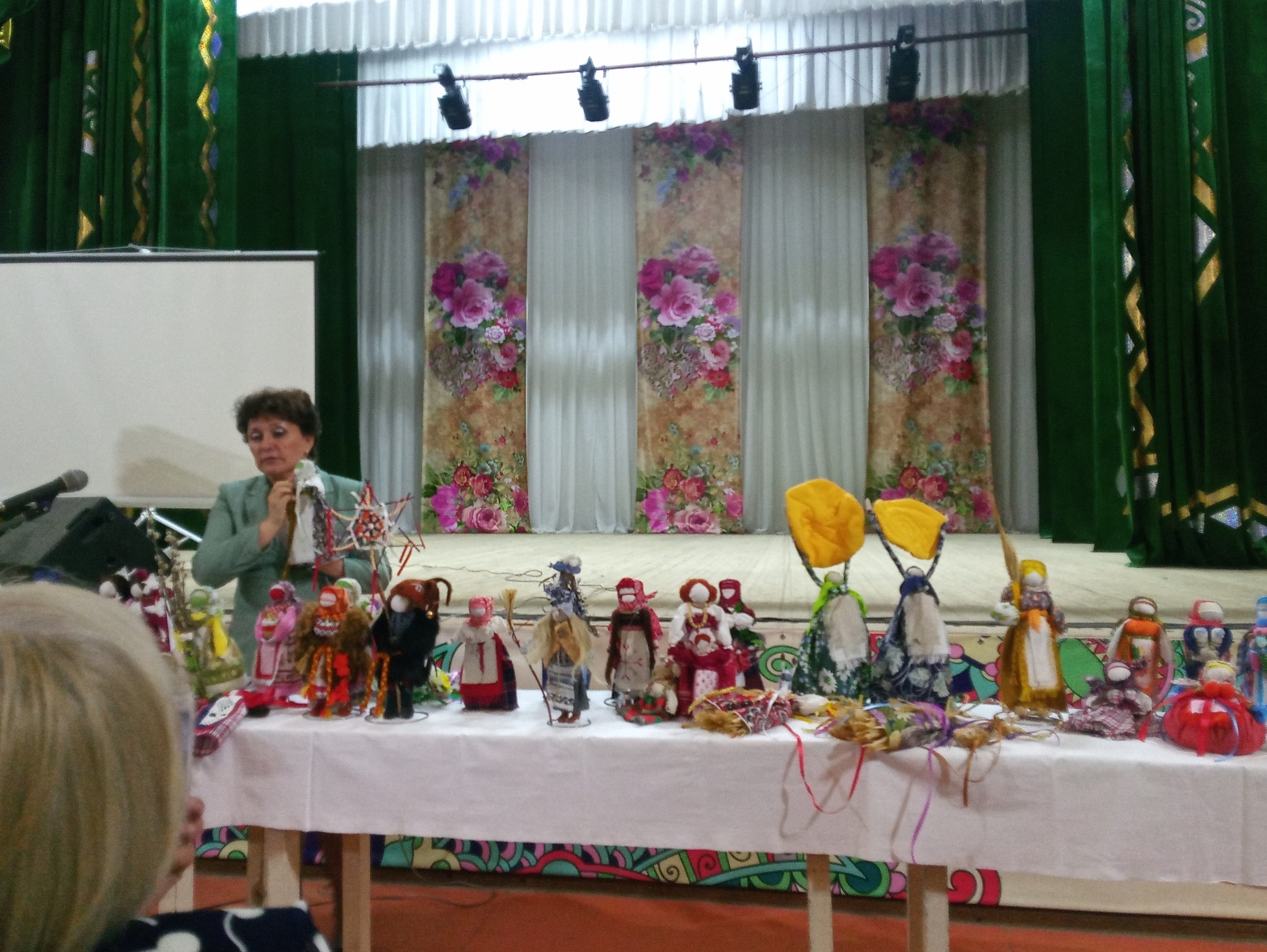 